УКАЗПРЕЗИДЕНТА РОССИЙСКОЙ ФЕДЕРАЦИИО ДОПОЛНИТЕЛЬНЫХ МЕРАХ ПО ОБЕСПЕЧЕНИЮ ЕДИНСТВАПРАВОВОГО ПРОСТРАНСТВА РОССИЙСКОЙ ФЕДЕРАЦИИВ целях обеспечения верховенства Конституции Российской Федерации и федеральных законов в Российской Федерации, реализации конституционного права граждан на получение достоверной информации о нормативных правовых актах субъектов Российской Федерации постановляю:1. Создать федеральный банк нормативных правовых актов субъектов Российской Федерации - федеральный регистр нормативных правовых актов субъектов Российской Федерации (далее именуется - федеральный регистр).Возложить на Министерство юстиции Российской Федерации ведение федерального регистра.2. Высшим должностным лицам (руководителям высших исполнительных органов государственной власти) субъектов Российской Федерации обеспечивать направление в Министерство юстиции Российской Федерации копий нормативных правовых актов субъектов Российской Федерации в 7-дневный срок после дня первого официального опубликования названных актов, а также сведений об источниках их официального опубликования для включения этих актов в федеральный регистр и проведения правовой экспертизы.(п. 2 в ред. Указа Президента РФ от 26.12.2016 N 707)2.1. Копии нормативных правовых актов субъектов Российской Федерации, а также сведения об источниках официального опубликования названных актов представляются в Министерство юстиции Российской Федерации в электронном виде в порядке, определяемом Правительством Российской Федерации.(п. 2.1 введен Указом Президента РФ от 26.12.2016 N 707)3. Для осуществления мероприятий, предусмотренных настоящим Указом, увеличить предельную численность работников центрального аппарата Министерства юстиции Российской Федерации на 40 единиц и его территориальных органов на 800 единиц.4. Установить, что работа по созданию и ведению федерального регистра финансируется в 2000 году в пределах средств федерального бюджета, выделенных на содержание центрального аппарата Министерства юстиции Российской Федерации и его территориальных органов.5. При формировании проектов федерального бюджета на 2001 год и последующие годы Правительству Российской Федерации предусмотреть выделение Министерству юстиции Российской Федерации средств для ведения федерального регистра.6. Правительству Российской Федерации в 3-месячный срок:утвердить положение о порядке ведения федерального регистра;привести свои акты в соответствие с настоящим Указом;представить предложения о приведении нормативных правовых актов Президента Российской Федерации в соответствие с настоящим Указом.7. Настоящий Указ вступает в силу со дня его подписания.ПрезидентРоссийской ФедерацииВ.ПУТИНМосква, Кремль10 августа 2000 годаN 148610 августа 2000 годаN 1486Список изменяющих документов(в ред. Указов Президента РФ от 18.01.2010 N 80, от 26.12.2016 N 707,с изм., внесенными Указом Президента РФ от 19.06.2003 N 693)КонсультантПлюс: примечание.Пункт 3 в части, касающейся увеличения предельной численности работников территориальных органов Министерства юстиции Российской Федерации на 800 единиц, утратил силу (Указ Президента РФ от 19.06.2003 N 693).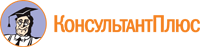 